По реализации национального проекта26.06.2020Национальный проект "Демография".Объект "Детский сад на 280 мест в округе Майская горка города Архангельска".Подрядная организация ООО "Белый Дом". Строительство данного объекта планируется методом "под ключ" (проектирование, строительство, приобретение и монтаж оборудования, ввод объекта в эксплуатацию осуществляется одной организацией).Идентификационный код закупки Место расположения: территориальный округ Майская Горка, земельный участок с кадастровым номером 29:22:060403:4248Краткая характеристика объекта:Площадь застройки 2059,38 кв. м, площадь здания 3 499,37 кв. м, строительный объем 18 275,01 куб. м. На первом этаже здания расположены 6 групповых ячеек для детей ясельного возраста. На втором этаже располагаются групповые ячейки для детей дошкольного возраста: 2 ячейки – для старшей группы, 2 ячейки – для подготовительной группы, 2 ячейки – для средней группы. Предусмотрено размещение музыкального и гимнастического залов. На этаже предусмотрены служебно-бытовые помещения. В состав служебно-бытовых помещений входят: кабинет заведующего, методический кабинет, кабинеты специалистов, бухгалтерия, хоз. кладовая, туалет для персонала, комната уборочного инвентаря.Ход работ на объекте по состоянию на 26.06.2020:забивка свай – 100%, ростверк – 100%, кирпичная кладка стен 1 и 2 этажей – 100%,плиты на отм. 0,000; 3,300; 6,740  – 100%,оконные блоки – 100%,кровля (стропиловка) – 90%, отопление – 78%,перегородки – 100%, фасад (керамогранит) – 94%, наружный водопровод и канализация – 82%, внутренний водопровод – 82%,внутренняя канализация – 94%,штукатурка – 100 %,наружное освещение – 38%.Работы ведутся с соблюдением графика.Ввод объекта в эксплуатацию 2020 год.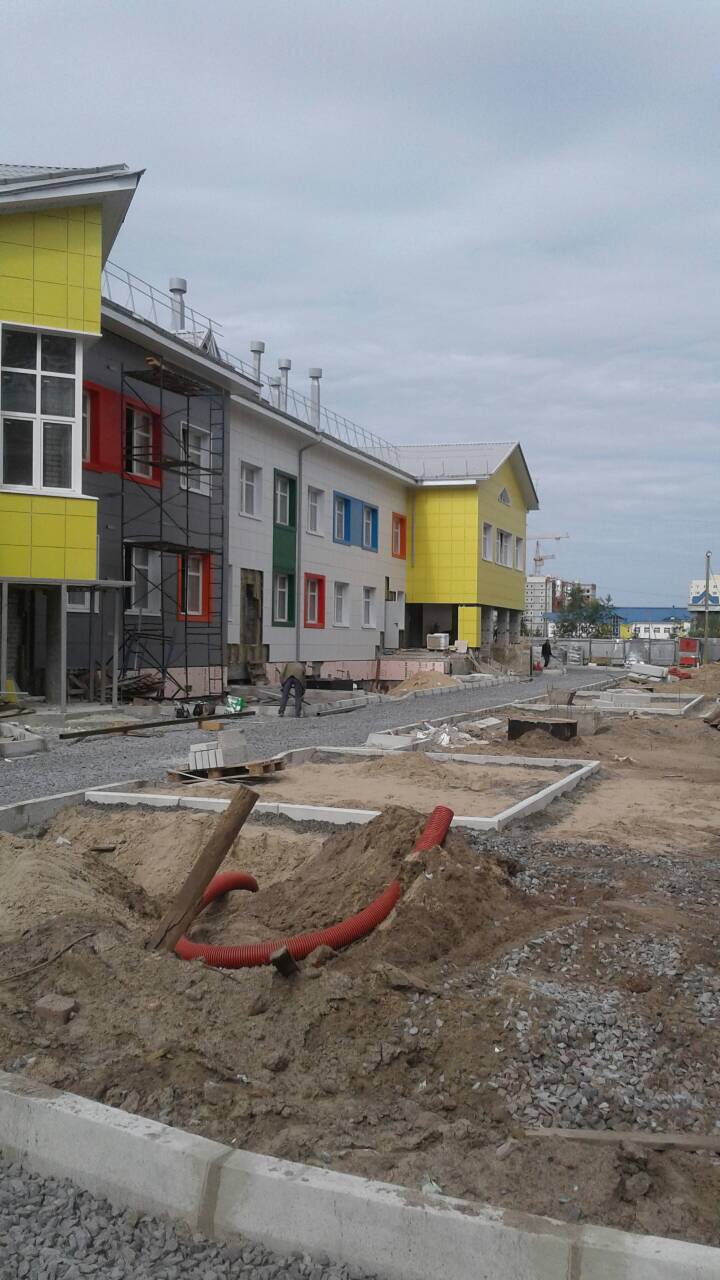 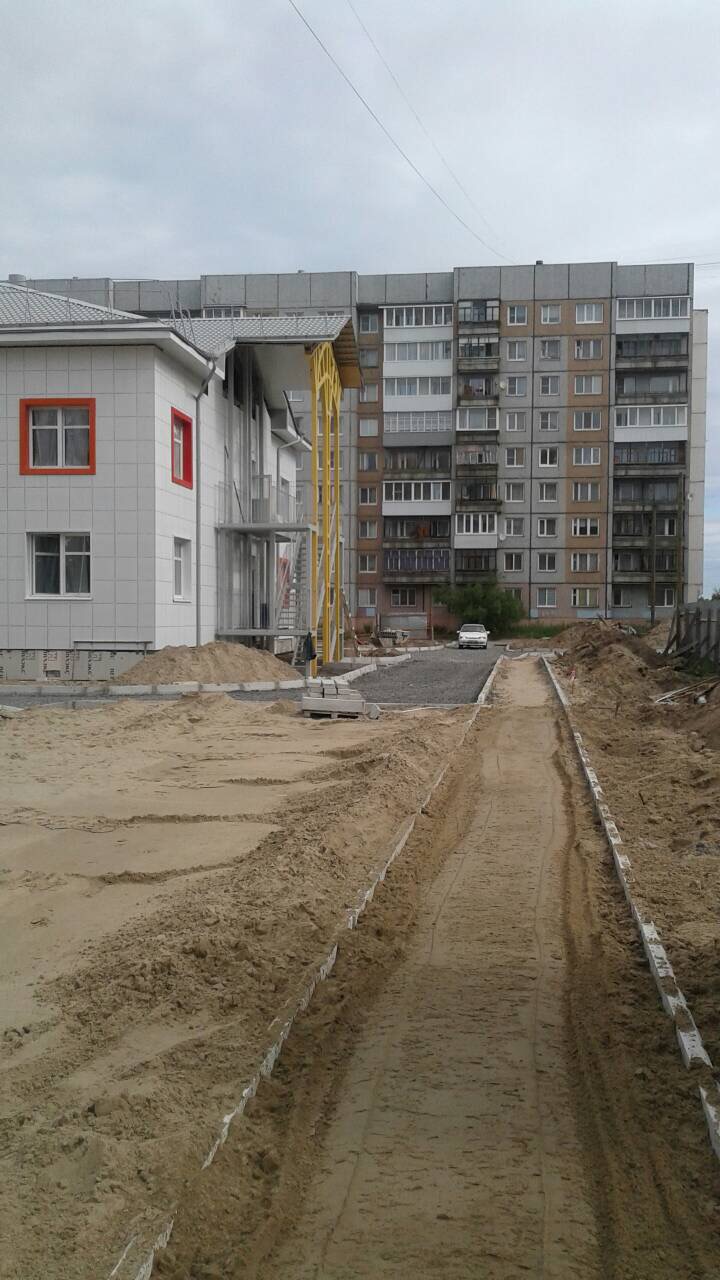 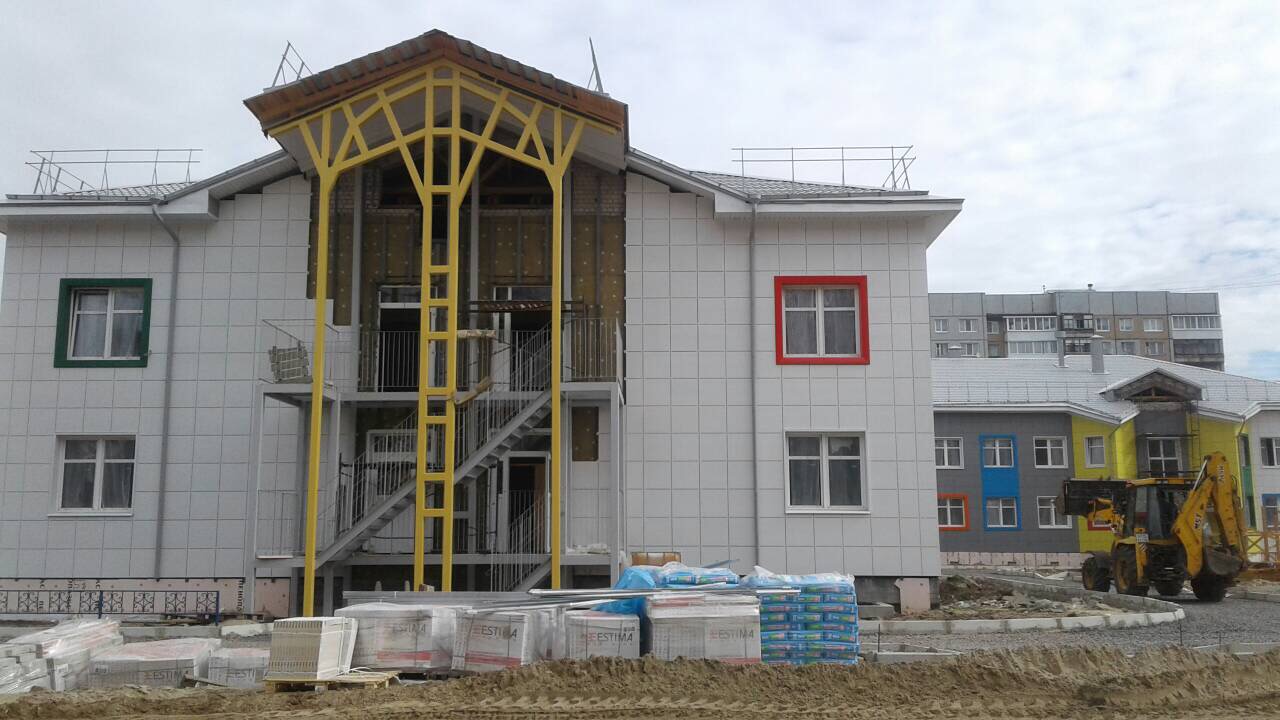 